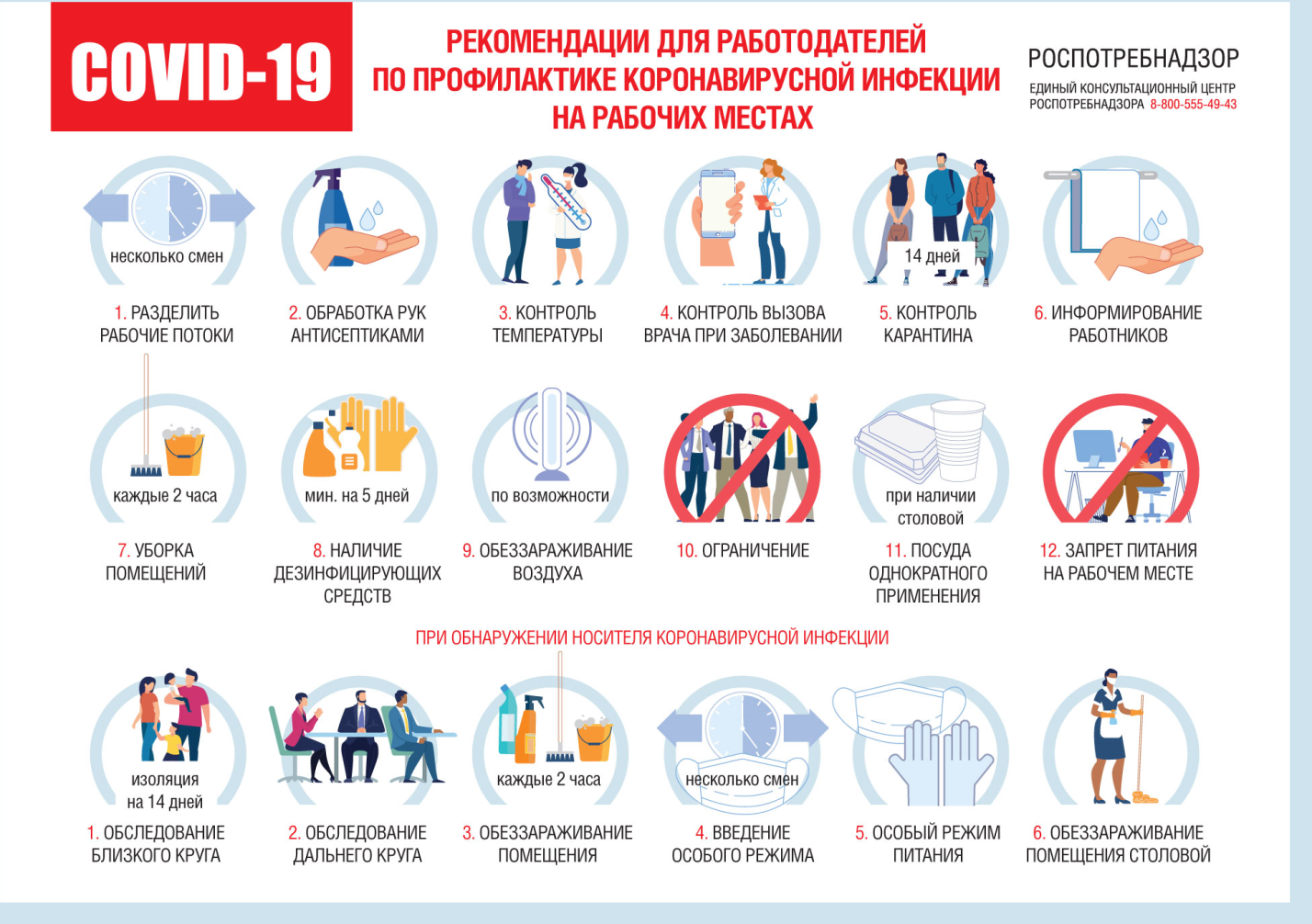 Если вы обнаружили у себя симптомы заболевания или недавно контактировали с людьми, заболевшими коронавирусной инфекцией:Придерживайтесь самоизоляции в течение 14 дней.Обращайтесь в медицинские учреждения.Звоните по горячим номерам.Вызывайте неотложную помощь, с обязательным указанием симптомов.Горячая линия по вопросам, связанным заражением новой коронавирусной инфекцией (COVID-19), Управление Роспотребнадзора по Пермскому краю режиме работы, телефоны:8 (342) 236 51 90; 239 31 20;  236 41 52; 208 34 68;Понедельник – Пятница: 09.00 – 18.00Выходные дни: 10.00 – 18.00Единый консультационный центр Управления Роспотребнадзора по Пермскому краю функционирует в круглосуточном режиме, без выходных дней на русском и английском языках, по телефону 8 800 555 49 43 (звонок бесплатный).8-800-200-0-200  Горячая линия Минздрава РФ8 (342) 236-41-52, 8 (342) 208-34-68  ФБУЗ «Центр гигиены и эпидемиологии в Пермском крае»8 (342) 258-07-87  Горячая линия Минздрава Пермского края с 8.00 до 20.00 часов